Kayıt Bölgesi (İlçe/Bucak/Köy/Mahalle/CSB)CSB TümBinaTek Baş.Tek Bit.Çift Baş.Çift Bit.SayıOkul Kontenjanı: T.C.ADANA VALİLİĞİSeyhan / Şehit Samet Özkan İlkokulu MüdürlüğüE-KAYIT OKUL KONTENJANI, BÖLGELERİ, ÖĞRENCİ SAYILARIADANA/SEYHAN/MERKEZ BUCAĞI/MERKEZ KÖYÜ/GÜRSELPAŞA MAHALLESİ/75725. SOKAKCSB TÜMÜ 1ADANA/SEYHAN/MERKEZ BUCAĞI/MERKEZ KÖYÜ/GÜRSELPAŞA MAHALLESİ/75717. SOKAKCSB TÜMÜ 2ADANA/SEYHAN/MERKEZ BUCAĞI/MERKEZ KÖYÜ/GÜRSELPAŞA MAHALLESİ/75723. SOKAKCSB TÜMÜ 3ADANA/SEYHAN/MERKEZ BUCAĞI/MERKEZ KÖYÜ/GÜRSELPAŞA MAHALLESİ/75555. SOKAKCSB TÜMÜ 4ADANA/SEYHAN/MERKEZ BUCAĞI/MERKEZ KÖYÜ/GÜRSELPAŞA MAHALLESİ/75421. SOKAKCSB TÜMÜ 5ADANA/SEYHAN/MERKEZ BUCAĞI/MERKEZ KÖYÜ/GÜRSELPAŞA MAHALLESİ/75149. SOKAKCSB TÜMÜ 6ADANA/SEYHAN/MERKEZ BUCAĞI/MERKEZ KÖYÜ/GÜRSELPAŞA MAHALLESİ/75297. SOKAKCSB TÜMÜ 7ADANA/SEYHAN/MERKEZ BUCAĞI/MERKEZ KÖYÜ/GÜRSELPAŞA MAHALLESİ/75139. SOKAKCSB TÜMÜ 8ADANA/SEYHAN/MERKEZ BUCAĞI/MERKEZ KÖYÜ/GÜRSELPAŞA MAHALLESİ/75141. SOKAKCSB TÜMÜ 9ADANA/SEYHAN/MERKEZ BUCAĞI/MERKEZ KÖYÜ/GÜRSELPAŞA MAHALLESİ/75143. SOKAKCSB TÜMÜ 10ADANA/SEYHAN/MERKEZ BUCAĞI/MERKEZ KÖYÜ/GÜRSELPAŞA MAHALLESİ/75145. SOKAKCSB TÜMÜ 11ADANA/SEYHAN/MERKEZ BUCAĞI/MERKEZ KÖYÜ/GÜRSELPAŞA MAHALLESİ/75147. SOKAKCSB TÜMÜ 12ADANA/SEYHAN/MERKEZ BUCAĞI/MERKEZ KÖYÜ/GÜRSELPAŞA MAHALLESİ/75315. SOKAKCSB TÜMÜ 13ADANA/SEYHAN/MERKEZ BUCAĞI/MERKEZ KÖYÜ/GÜRSELPAŞA MAHALLESİ/75341. SOKAKCSB TÜMÜ 14ADANA/SEYHAN/MERKEZ BUCAĞI/MERKEZ KÖYÜ/GÜRSELPAŞA MAHALLESİ/75373. SOKAKCSB TÜMÜ 15ADANA/SEYHAN/MERKEZ BUCAĞI/MERKEZ KÖYÜ/GÜRSELPAŞA MAHALLESİ/75321. SOKAKCSB TÜMÜ 16ADANA/SEYHAN/MERKEZ BUCAĞI/MERKEZ KÖYÜ/GÜRSELPAŞA MAHALLESİ/75327. SOKAKCSB TÜMÜ 17ADANA/SEYHAN/MERKEZ BUCAĞI/MERKEZ KÖYÜ/GÜRSELPAŞA MAHALLESİ/75359. SOKAKCSB TÜMÜ 18ADANA/SEYHAN/MERKEZ BUCAĞI/MERKEZ KÖYÜ/GÜRSELPAŞA MAHALLESİ/75545. SOKAKCSB TÜMÜ 19ADANA/SEYHAN/MERKEZ BUCAĞI/MERKEZ KÖYÜ/GÜRSELPAŞA MAHALLESİ/75379. SOKAKCSB TÜMÜ 20ADANA/SEYHAN/MERKEZ BUCAĞI/MERKEZ KÖYÜ/GÜRSELPAŞA MAHALLESİ/75381. SOKAKCSB TÜMÜ 21ADANA/SEYHAN/MERKEZ BUCAĞI/MERKEZ KÖYÜ/GÜRSELPAŞA MAHALLESİ/75347. SOKAKCSB TÜMÜ 22ADANA/SEYHAN/MERKEZ BUCAĞI/MERKEZ KÖYÜ/GÜRSELPAŞA MAHALLESİ/75345. SOKAKCSB TÜMÜ 23ADANA/SEYHAN/MERKEZ BUCAĞI/MERKEZ KÖYÜ/GÜRSELPAŞA MAHALLESİ/75137. SOKAKCSB TÜMÜ 24ADANA/SEYHAN/MERKEZ BUCAĞI/MERKEZ KÖYÜ/GÜRSELPAŞA MAHALLESİ/75205. SOKAKCSB TÜMÜ 25ADANA/SEYHAN/MERKEZ BUCAĞI/MERKEZ KÖYÜ/GÜRSELPAŞA MAHALLESİ/75163. SOKAKCSB TÜMÜ 26ADANA/SEYHAN/MERKEZ BUCAĞI/MERKEZ KÖYÜ/GÜRSELPAŞA MAHALLESİ/75320. SOKAKCSB TÜMÜ 27ADANA/SEYHAN/MERKEZ BUCAĞI/MERKEZ KÖYÜ/GÜRSELPAŞA MAHALLESİ/75322. SOKAKCSB TÜMÜ 28ADANA/SEYHAN/MERKEZ BUCAĞI/MERKEZ KÖYÜ/GÜRSELPAŞA MAHALLESİ/75324. SOKAKCSB TÜMÜ 29ADANA/SEYHAN/MERKEZ BUCAĞI/MERKEZ KÖYÜ/GÜRSELPAŞA MAHALLESİ/75326. SOKAKCSB TÜMÜ 30ADANA/SEYHAN/MERKEZ BUCAĞI/MERKEZ KÖYÜ/GÜRSELPAŞA MAHALLESİ/75485. SOKAKCSB TÜMÜ 31ADANA/SEYHAN/MERKEZ BUCAĞI/MERKEZ KÖYÜ/GÜRSELPAŞA MAHALLESİ/75403. SOKAKCSB TÜMÜ 32ADANA/SEYHAN/MERKEZ BUCAĞI/MERKEZ KÖYÜ/GÜRSELPAŞA MAHALLESİ/75405. SOKAKCSB TÜMÜ 33ADANA/SEYHAN/MERKEZ BUCAĞI/MERKEZ KÖYÜ/GÜRSELPAŞA MAHALLESİ/75409. SOKAKCSB TÜMÜ 34ADANA/SEYHAN/MERKEZ BUCAĞI/MERKEZ KÖYÜ/GÜRSELPAŞA MAHALLESİ/75397. SOKAKCSB TÜMÜ 3515/03/2024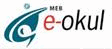 12:51:021Kayıt Bölgesi (İlçe/Bucak/Köy/Mahalle/CSB)CSB TümBinaTek Baş.Tek Bit.Çift Baş.Çift Bit.SayıOkul Kontenjanı: T.C.ADANA VALİLİĞİSeyhan / Şehit Samet Özkan İlkokulu MüdürlüğüE-KAYIT OKUL KONTENJANI, BÖLGELERİ, ÖĞRENCİ SAYILARIADANA/SEYHAN/MERKEZ BUCAĞI/MERKEZ KÖYÜ/GÜRSELPAŞA MAHALLESİ/75471. SOKAKCSB TÜMÜ 36ADANA/SEYHAN/MERKEZ BUCAĞI/MERKEZ KÖYÜ/GÜRSELPAŞA MAHALLESİ/75482. SOKAKCSB TÜMÜ 37ADANA/SEYHAN/MERKEZ BUCAĞI/MERKEZ KÖYÜ/GÜRSELPAŞA MAHALLESİ/75475. SOKAKCSB TÜMÜ 38ADANA/SEYHAN/MERKEZ BUCAĞI/MERKEZ KÖYÜ/GÜRSELPAŞA MAHALLESİ/75478. SOKAKCSB TÜMÜ 39ADANA/SEYHAN/MERKEZ BUCAĞI/MERKEZ KÖYÜ/GÜRSELPAŞA MAHALLESİ/75473. SOKAKCSB TÜMÜ 40ADANA/SEYHAN/MERKEZ BUCAĞI/MERKEZ KÖYÜ/GÜRSELPAŞA MAHALLESİ/75484. SOKAKCSB TÜMÜ 41ADANA/SEYHAN/MERKEZ BUCAĞI/MERKEZ KÖYÜ/GÜRSELPAŞA MAHALLESİ/75486. SOKAKCSB TÜMÜ 42ADANA/SEYHAN/MERKEZ BUCAĞI/MERKEZ KÖYÜ/GÜRSELPAŞA MAHALLESİ/75487. SOKAKCSB TÜMÜ 43ADANA/SEYHAN/MERKEZ BUCAĞI/MERKEZ KÖYÜ/GÜRSELPAŞA MAHALLESİ/75483. SOKAKCSB TÜMÜ 44ADANA/SEYHAN/MERKEZ BUCAĞI/MERKEZ KÖYÜ/GÜRSELPAŞA MAHALLESİ/75488. SOKAKCSB TÜMÜ 45ADANA/SEYHAN/MERKEZ BUCAĞI/MERKEZ KÖYÜ/GÜRSELPAŞA MAHALLESİ/75489. SOKAKCSB TÜMÜ 46ADANA/SEYHAN/MERKEZ BUCAĞI/MERKEZ KÖYÜ/GÜRSELPAŞA MAHALLESİ/75490. SOKAKCSB TÜMÜ 47ADANA/SEYHAN/MERKEZ BUCAĞI/MERKEZ KÖYÜ/GÜRSELPAŞA MAHALLESİ/75491. SOKAKCSB TÜMÜ 48ADANA/SEYHAN/MERKEZ BUCAĞI/MERKEZ KÖYÜ/GÜRSELPAŞA MAHALLESİ/75492. SOKAKCSB TÜMÜ 49ADANA/SEYHAN/MERKEZ BUCAĞI/MERKEZ KÖYÜ/GÜRSELPAŞA MAHALLESİ/75496. SOKAKCSB TÜMÜ 50ADANA/SEYHAN/MERKEZ BUCAĞI/MERKEZ KÖYÜ/GÜRSELPAŞA MAHALLESİ/75494. SOKAKCSB TÜMÜ 51ADANA/SEYHAN/MERKEZ BUCAĞI/MERKEZ KÖYÜ/GÜRSELPAŞA MAHALLESİ/75504. SOKAKCSB TÜMÜ 52ADANA/SEYHAN/MERKEZ BUCAĞI/MERKEZ KÖYÜ/GÜRSELPAŞA MAHALLESİ/75498. SOKAKCSB TÜMÜ 53ADANA/SEYHAN/MERKEZ BUCAĞI/MERKEZ KÖYÜ/GÜRSELPAŞA MAHALLESİ/75506. SOKAKCSB TÜMÜ 54ADANA/SEYHAN/MERKEZ BUCAĞI/MERKEZ KÖYÜ/GÜRSELPAŞA MAHALLESİ/75508. SOKAKCSB TÜMÜ 55ADANA/SEYHAN/MERKEZ BUCAĞI/MERKEZ KÖYÜ/GÜRSELPAŞA MAHALLESİ/75512. SOKAKCSB TÜMÜ 56ADANA/SEYHAN/MERKEZ BUCAĞI/MERKEZ KÖYÜ/GÜRSELPAŞA MAHALLESİ/75510. SOKAKCSB TÜMÜ 57ADANA/SEYHAN/MERKEZ BUCAĞI/MERKEZ KÖYÜ/GÜRSELPAŞA MAHALLESİ/75515. SOKAKCSB TÜMÜ 58ADANA/SEYHAN/MERKEZ BUCAĞI/MERKEZ KÖYÜ/GÜRSELPAŞA MAHALLESİ/75513. SOKAKCSB TÜMÜ 59ADANA/SEYHAN/MERKEZ BUCAĞI/MERKEZ KÖYÜ/GÜRSELPAŞA MAHALLESİ/75516. SOKAKCSB TÜMÜ 60ADANA/SEYHAN/MERKEZ BUCAĞI/MERKEZ KÖYÜ/GÜRSELPAŞA MAHALLESİ/75518. SOKAKCSB TÜMÜ 61ADANA/SEYHAN/MERKEZ BUCAĞI/MERKEZ KÖYÜ/GÜRSELPAŞA MAHALLESİ/75514. SOKAKCSB TÜMÜ 62ADANA/SEYHAN/MERKEZ BUCAĞI/MERKEZ KÖYÜ/GÜRSELPAŞA MAHALLESİ/75527. SOKAKCSB TÜMÜ 63ADANA/SEYHAN/MERKEZ BUCAĞI/MERKEZ KÖYÜ/GÜRSELPAŞA MAHALLESİ/75525. SOKAKCSB TÜMÜ 64ADANA/SEYHAN/MERKEZ BUCAĞI/MERKEZ KÖYÜ/GÜRSELPAŞA MAHALLESİ/75530. SOKAKCSB TÜMÜ 65ADANA/SEYHAN/MERKEZ BUCAĞI/MERKEZ KÖYÜ/GÜRSELPAŞA MAHALLESİ/75536. SOKAKCSB TÜMÜ 66ADANA/SEYHAN/MERKEZ BUCAĞI/MERKEZ KÖYÜ/GÜRSELPAŞA MAHALLESİ/75531. SOKAKCSB TÜMÜ 67ADANA/SEYHAN/MERKEZ BUCAĞI/MERKEZ KÖYÜ/GÜRSELPAŞA MAHALLESİ/75537. SOKAKCSB TÜMÜ 68ADANA/SEYHAN/MERKEZ BUCAĞI/MERKEZ KÖYÜ/GÜRSELPAŞA MAHALLESİ/75520. SOKAKCSB TÜMÜ 69ADANA/SEYHAN/MERKEZ BUCAĞI/MERKEZ KÖYÜ/GÜRSELPAŞA MAHALLESİ/75547. SOKAKCSB TÜMÜ 7015/03/202412:51:022Kayıt Bölgesi (İlçe/Bucak/Köy/Mahalle/CSB)CSB TümBinaTek Baş.Tek Bit.Çift Baş.Çift Bit.SayıOkul Kontenjanı: T.C.ADANA VALİLİĞİSeyhan / Şehit Samet Özkan İlkokulu MüdürlüğüE-KAYIT OKUL KONTENJANI, BÖLGELERİ, ÖĞRENCİ SAYILARIADANA/SEYHAN/MERKEZ BUCAĞI/MERKEZ KÖYÜ/GÜRSELPAŞA MAHALLESİ/75551. SOKAKCSB TÜMÜ 71ADANA/SEYHAN/MERKEZ BUCAĞI/MERKEZ KÖYÜ/GÜRSELPAŞA MAHALLESİ/75553. SOKAKCSB TÜMÜ 72ADANA/SEYHAN/MERKEZ BUCAĞI/MERKEZ KÖYÜ/GÜRSELPAŞA MAHALLESİ/75557. SOKAKCSB TÜMÜ 73ADANA/SEYHAN/MERKEZ BUCAĞI/MERKEZ KÖYÜ/GÜRSELPAŞA MAHALLESİ/75665. SOKAKCSB TÜMÜ 74ADANA/SEYHAN/MERKEZ BUCAĞI/MERKEZ KÖYÜ/GÜRSELPAŞA MAHALLESİ/75711. SOKAKCSB TÜMÜ 75ADANA/SEYHAN/MERKEZ BUCAĞI/MERKEZ KÖYÜ/GÜRSELPAŞA MAHALLESİ/75712. SOKAKCSB TÜMÜ 76ADANA/SEYHAN/MERKEZ BUCAĞI/MERKEZ KÖYÜ/GÜRSELPAŞA MAHALLESİ/75713. SOKAKCSB TÜMÜ 77ADANA/SEYHAN/MERKEZ BUCAĞI/MERKEZ KÖYÜ/GÜRSELPAŞA MAHALLESİ/75715. SOKAKCSB TÜMÜ 78ADANA/SEYHAN/MERKEZ BUCAĞI/MERKEZ KÖYÜ/GÜRSELPAŞA MAHALLESİ/75153. SOKAKCSB TÜMÜ 79ADANA/SEYHAN/MERKEZ BUCAĞI/MERKEZ KÖYÜ/GÜRSELPAŞA MAHALLESİ/75497. SOKAKCSB TÜMÜ 80ADANA/SEYHAN/MERKEZ BUCAĞI/MERKEZ KÖYÜ/GÜRSELPAŞA MAHALLESİ/ŞEHİT POLİS ŞAHİN POLAT AYDIN CADDE*165262 81ADANA/SEYHAN/MERKEZ BUCAĞI/MERKEZ KÖYÜ/GÜRSELPAŞA MAHALLESİ/ÖĞRETMENLER BULVARICSB TÜMÜ 82ADANA/SEYHAN/MERKEZ BUCAĞI/MERKEZ KÖYÜ/GÜRSELPAŞA MAHALLESİ/75151. SOKAKCSB TÜMÜ 83ADANA/SEYHAN/MERKEZ BUCAĞI/MERKEZ KÖYÜ/GÜRSELPAŞA MAHALLESİ/75559. SOKAKCSB TÜMÜ 84ADANA/SEYHAN/MERKEZ BUCAĞI/MERKEZ KÖYÜ/GÜRSELPAŞA MAHALLESİ/A. YAŞAR BAYBOĞAN CADDECSB TÜMÜ 85ADANA/SEYHAN/MERKEZ BUCAĞI/MERKEZ KÖYÜ/GÜRSELPAŞA MAHALLESİ/75367. SOKAKCSB TÜMÜ 86ADANA/SEYHAN/MERKEZ BUCAĞI/MERKEZ KÖYÜ/GÜRSELPAŞA MAHALLESİ/YÜZBAŞI PİLOT MEHMET ALİ KURÇER CADDECSB TÜMÜ 87ADANA/SEYHAN/MERKEZ BUCAĞI/MERKEZ KÖYÜ/GÜRSELPAŞA MAHALLESİ/6. CADDE*115149118152 88ADANA/SEYHAN/MERKEZ BUCAĞI/MERKEZ KÖYÜ/GÜRSELPAŞA MAHALLESİ/75526. SOKAKCSB TÜMÜ 89ADANA/SEYHAN/MERKEZ BUCAĞI/MERKEZ KÖYÜ/GÜRSELPAŞA MAHALLESİ/KUZEY KIYIBOYU CADDECSB TÜMÜ 90ADANA/SEYHAN/MERKEZ BUCAĞI/MERKEZ KÖYÜ/GÜRSELPAŞA MAHALLESİ/75502. SOKAKCSB TÜMÜ 91ADANA/SEYHAN/MERKEZ BUCAĞI/MERKEZ KÖYÜ/GÜRSELPAŞA MAHALLESİ/ŞEHİT POLİS ŞAHİN POLAT AYDIN CADDE* 92ADANA/SEYHAN/MERKEZ BUCAĞI/MERKEZ KÖYÜ/GÜRSELPAŞA MAHALLESİ/ŞEHİT POLİS ŞAHİN POLAT AYDIN CADDE4 /1 93ADANA/SEYHAN/MERKEZ BUCAĞI/MERKEZ KÖYÜ/GÜRSELPAŞA MAHALLESİ/ŞEHİT POLİS ŞAHİN POLAT AYDIN CADDE4 /1A 94 0 TOPLAM KAYIT:15/03/202412:51:023